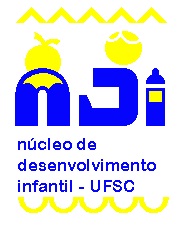 UNIVERSIDADE FEDERAL DE SANTA CATARINACENTRO DE CIÊNCIAS DA EDUCAÇÃONÚCLEO DE DESENVOLVIMENTO INFANTILJustificativa de Faltas Venho por meio deste justificar as faltas de meu (minha) filho (a), ocorridas no período de ___ / ____ /_____  à ___ / ____ /_____    pelos seguintes motivos:__________________________________________________________________________________________________________________________________________________________________________________________________________________________________________________________________________________________________________________________________________________________________________________________________________________________________________________________________________________________________________Florianópolis, ___  de ________________   de _______.___________________________________________________Assinatura dos pais e/ou responsáveis________________________________________________Ciência DocenteNome da criança:Data de nascimento:       /     /5. Grupo da criança:                          (  ) Matutino      (   ) Vespertino6. Docente da criança: